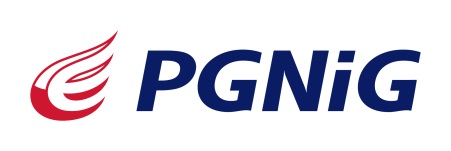 Konkurs Młodzi Innowacyjni dla PGNiGFinał KonkursuWarszawa …………………………………Laureat I nagrody  Konkursu Imię nazwisko ………………………………………………………………………………………………………………………. Adres …………………………………………………………………………………………………………………………………....……………………………………………………………………………………………………………………………………………….Pesel ……………………………………………………………………………………………………………………………………..Miejsce zatrudnienia/nauki: ..........................................................................................................................................................................................................................................................................................................Adres e- mail ...............................................................................................................................Numer konta bankowego ………………………………………………………………………………………………..…….Podpis ………………………………………………………………………………………………………………………………......